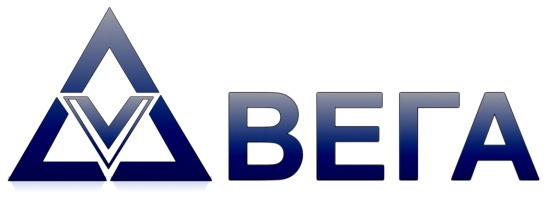 ОБЩЕСТВО С ОГРАНИЧЕННОЙ ОТВЕТСТВЕННОСТЬЮ ИНЖЕНЕРНО-ТЕХНИЧЕСКАЯ КОМПАНИЯ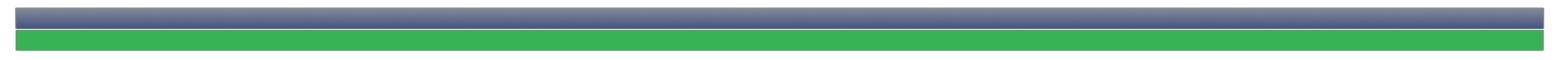 СЕЛЬСКОЕ ПОСЕЛЕНИЕ СТАРОТУРАЕВСКИЙ СЕЛЬСОВЕТЕРМЕКЕЕВСКИЙ РАЙОН РЕСПУБЛИКИ БАШКОРТОСТАНПРАВИЛА  ЗЕМЛЕПОЛЬЗОВАНИЯ  И  ЗАСТРОЙКИ21/2018 - ПЗЗГлавный архитектор                                                        И.Б. Минишевг. Уфа 2018 г.СЕЛЬСКОЕ ПОСЕЛЕНИЕ СТАРОТУРАЕВСКИЙ СЕЛЬСОВЕТ ЕРМЕКЕЕВСКИЙ РАЙОН РЕСПУБЛИКИ БАШКОРТОСТАНПРАВИЛА  ЗЕМЛЕПОЛЬЗОВАНИЯ  И  ЗАСТРОЙКИ21/2018 - ПЗЗУФА 2018 